Linear Screed-Dec 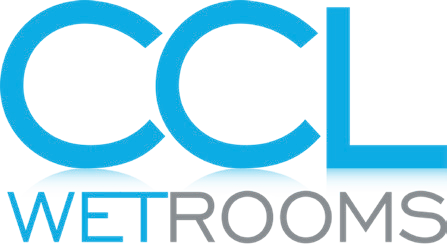 & HBL-50Product Specification DocumentDATE: 25.07.2019                                                                                                                     REF: PL-CW-PSDHBL01				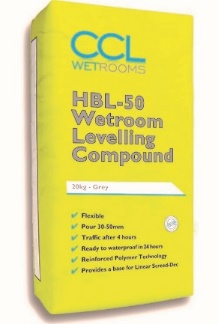 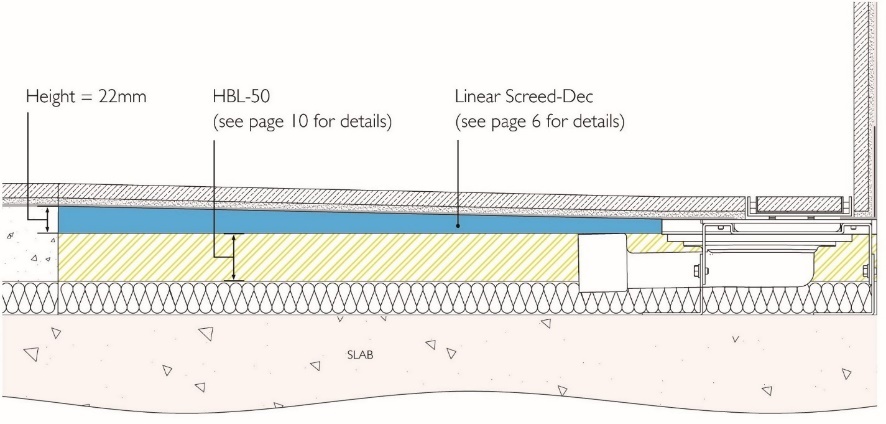 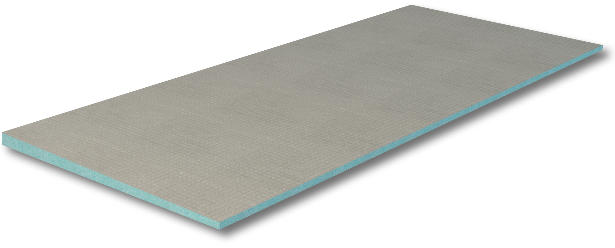 Detailed DescriptionThe Linear Screed-Dec is a pre-formed tapered board with a high density extruded polystyrene (XPS) core and mineral coating, to be installed using HBL-50 Wetroom Levelling Compound.System componentsHBL-50 Wetroom Levelling CompoundLinear Screed-Dec Linear Screed-DecFeatures and BenefitsHas a built in one-way gradient, which removes the uncertainty of screeding a fall within the shower area by handLightweight and easy to handleMaintains good thermal properties and compressive strengthProvides a guaranteed, constant gradientCan be tiled over – especially suitable for large format tilesQuick and easy to installCan be used to create a one-way fall towards the wall, a two-way fall with the drain just off the wall or in the centre of the showerCan be cut to size or used in combination with infill boards to suit any shower layoutVersatile and can be installed into a variety of configurations. (Please note that additional components may be required for some of these – consult manufacturer for details)Can be provided with a brushed stainless steel tile trimAvailable in a range of sizesComes with a Lifetime Guarantee.Product GuidanceBoardThickness: 22mmFall: 11mmOptionsWaterproofing Membrane:CCL Wetrooms Tilesure Waterproofing & Decoupling Membrane or Screedsure Membrane, should be applied to the entire bathroom floor area. For larger bathrooms, Tilesure Waterproofing & Decoupling Membrane should be applied to a minimum of the shower area, plus an additional one metre in all directions. FWM (Flexible Wall Membrane) should then be applied to the walls within the shower area only, to a minimum height of 2000mm and overlapped onto the Tilesure/ Screedsure Reinforcing Tape.See separate Product Specification Document for full details. Product SpecificationProduct reference		Code		Length		WidthLinear Screed-Dec		SDE-03	 	300mm		1200mm		SDE-05		500mm		1200mm		SDE-07		700mm		1200mm						SDE-08	  	800mm		1200mm									SDE-09	 	900mm		1200mm						SDE-10	 	1000mm		1200mm						SDE-11	 	1100mm		1200mm						SDE-12	 	1200mm		1200mm						SDE-15	 	1500mm		1200mm		SDE-H03		300mm		600mm		SDE-H05		500mm		600mm		SDE-H07		700mm		600mm						SDE-H08	  	800mm		600mm									SDE-H09	 	900mm		600mm						SDE-H10	 	1000mm		600mm						SDE-H11	 	1100mm		600mm						SDE-H12	 	1200mm		600mm						SDE-H15	 	1500mm		600mmTile Trim		SDT-05	 	500mm				SDT-07		700mm				SDT-08		800mm								SDT-09	  	900mm										SDT-10	 	1000mm								SDT-11	 	1100mm								SDT-12	 	1200mm								SDT-15	 	1500mm		Infill Panel					SIP-2Used to fill in either side of the drainage component where the shower width exceeds 1200 mm.Trimmable on site. HBL-50Features and BenefitsSingle component wetroom compound which uses fibre reinforced polymer technologyProvides a stable base for the Linear Screed-DecHigh build and self levelling, with good flow propertiesAllows for on-site tolerances within the substrateRapid settingTrafficable after four hours, and ready to waterproof after 24 hoursPoured to a datam 22mm less than the screed outside the shower area, typically to a depth of 30-50mm without the need for additional granite chippingsInsulation layers can be installed underneath to complete the overall floor build-upComes with a lifetime guaranteeWhen the required depth exceeds 50mm, a suitable insulation board should be used to make up the difference, ensuring it is securely fixed to the substrateProduct GuidanceCompressive strength:After 1 day: 20.5 N/mm²After 7 days: 39.2 N/mm²Flexural strength: After 1 day: 5 N/mm² After 7 days: 6.8 N/mm²Product SpecificationProduct reference		Code		WeightWetroom Levelling compound		HBL-50		20kgCoverage: 3 m² per 20kg bag (approximately). Consult manufacturer for details.ManufacturerName:		CCL WetroomsContact Info:		Address:	Lodge Farm					Hook Road					North Warnborough					Hook					RG29 1HA			Tel:	+44 (0)844 3276002		Fax:	+44 (0)1256 765100			Web:	www.ccl-wetrooms.co.uk	Email:	info@ccl-wetrooms.co.uk